EUNEC newsletter October 2012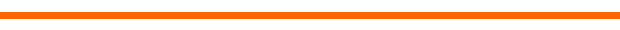 Presidency report on literacy 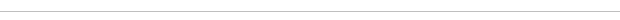 Education indicators for migration First stakeholders meeting on ECEC and ESL OECD Education at a glance 2012 Consultation on 'Opening up Education - a proposal for a European initiative to enhance education and skills development through new technologies' www.eunec.euEUNEC-secretariat  c/o Onderwijsraad  Kunstlaan 6 bus 6 - 1210 Brussel 
Tel.:+32 2 227 13 70 - e-mail: eunec@vlor.be - www.eunec.eu

This mail was sent to [email address suppressed]. You can unsubscribe or change your e-mail address .